Publicado en Madrid el 17/01/2024 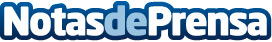 Wayra invierte en Depasify, la fintech capaz de unir el sector financiero tradicional con los activos digitales La startup ha creado un core bancario único, independientemente de si es una empresa nativa en web3 o banca, para reconciliar activos digitales y finanzas tradicionales en una plataforma sencilla y ágilDatos de contacto:Trescom Trescom 914115868Nota de prensa publicada en: https://www.notasdeprensa.es/wayra-invierte-en-depasify-la-fintech-capaz-de_1 Categorias: Finanzas Emprendedores Bolsa Innovación Tecnológica http://www.notasdeprensa.es